Publicado en Madrid el 25/04/2019 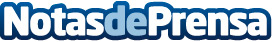 La Plataforma QAE denuncia en la Fiscalía General del Estado los Contadores Inteligentes de electricidadLos nuevos dispositivos digitales ya fueron denunciados en Bruselas por QAE en mayo de 2015 y, ante la pasividad de los gobiernos de España, la Comisión Europea aperturó un Dictamen Motivado en el 2017. La Fiscalía General del Estado ha admitido a trámite la Denuncia presentada por QAE, asignando un Fiscal Especial debido a la envergadura del casoDatos de contacto:Adolfo TelloPlataforma Ciudadana QAE910059212Nota de prensa publicada en: https://www.notasdeprensa.es/la-plataforma-qae-denuncia-en-la-fiscalia Categorias: Derecho Construcción y Materiales Sector Energético http://www.notasdeprensa.es